Communiqué intersyndicalSamedi 9 Février 2019, des enseignants diffusaient une information syndicale destinée aux parents, les informant des dangers de la réforme du lycée et de leurs revendications. Pour ce faire, ils se sont postés devant les établissements et ont distribué leurs tracts et engagé des discussions. Cette diffusion a été entachée d’un incident grave devant le lycée Carnot. Le chef de cet établissement s’est permis d’élever la voix sur l’un des diffuseurs, de le prendre en photo sans son autorisation, de le menacer de transmettre ce cliché à sa hiérarchie, et d’appeler la police. Nous considérons qu’il est inadmissible qu’un enseignant ait pu être traité de la sorte alors qu’il ne faisait rien d’illégal. Nous vous demandons, Mme la Rectrice, de rappeler à l’ensemble des chefs d’établissements les règles d’exercice du droit d’information syndicale, afin que nul ne soit inquiété dans l’exercice de ses droits syndicaux.Fait à Dijon, le 10 Février 2019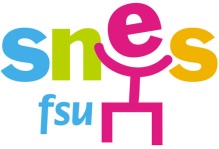 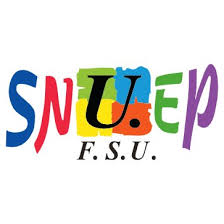 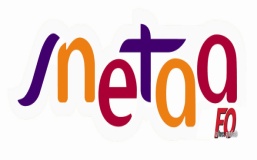 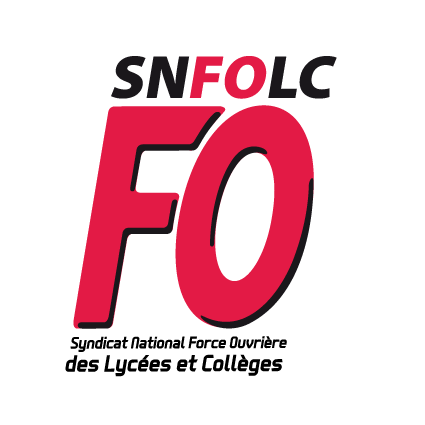 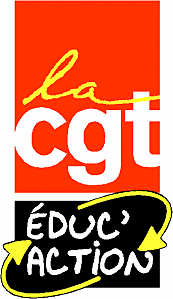 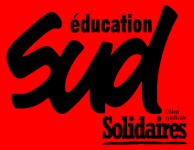 